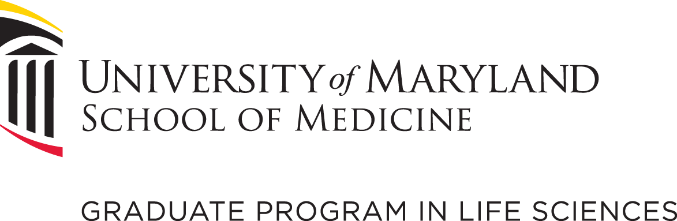 Program in Epidemiology and Human GeneticsPre-Proposal
Committee Member Proposal FormStudent Name: Date Submitted: Title: MS Thesis Committee PhD Dissertation CommitteeNames of Proposed Committee Members:(Proposed committee members must email the academic office at jshinnick@som.umaryland.edu  at least two weeks before the review of the Pre-Proposal to indicate that they have read and approved the Pre-Proposal for submission to the GPC.  Committee members may also sign off on this form to indicate their approval, but it must be submitted to the academic office at least two weeks in advance of the Pre-Proposal review.)Chair Name: Member Name: Member Name: Member Name: Member Name: Member Name: Member Name: Results from Graduate Program Committee Review:Pre-Proposal is approved.Pre-Proposal is approved with corrections.Pre-Proposal is not approved.Recommendations: 